Додаток 1								до рішення виконавчого комітету 									Миргородської міської ради 									від 15 лютого 2023 року № 43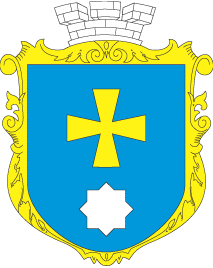 МИРГОРОДСЬКА МІСЬКА РАДАВИКОНАВЧИЙ КОМІТЕТМИРГОРОДСЬКА МІСЬКА РАДАВИКОНАВЧИЙ КОМІТЕТІнформаційна картаВідшкодування послуг з догляду за дитиною до трьох років «муніципальна няня»ІК-21/121.Орган, що надає послугуУправління соціального захисту населення Миргородської міської ради2.Місце подання документів та отримання результату послугиВідділ «Центр надання адміністративних послуг» виконавчого комітету Миргородської міської ради вул. Гоголя,171/1,  тел/факс (05355) 5-03-18http://myrgorod.pl.uae-mail: cnap_mirgorod@ukr.netВіддалене робоче  місце відділу «Центр надання адміністративних послуг» виконавчого комітету Миргородської міської радивул. Гоголя,92,   понеділок  - четвер з 8.00 до 17.00п’ятниця з 8.00 до 15.45перерва з 12.00 до 12.453.Перелік документів, необхідних для надання послуги та вимоги до них 1) заява про надання компенсації послуги “муніципальна няня”;2) копія паспорта отримувача компенсації послуги “муніципальна няня” з даними про прізвище, ім’я та по батькові, дату його видачі та місце реєстрації;3) копія документа про присвоєння реєстраційного номера облікової картки платника податків (за наявності) отримувача компенсації послуги “муніципальна няня”;4) копія договору між отримувачем послуги “муніципальна няня” та муніципальною нянею;5) документи, що підтверджують витрати на оплату муніципальній няні вартості послуги “муніципальна няня”, сплаченої отримувачем послуги “муніципальна няня” (виписка з банківського рахунка, касовий чек, товарний чек, розрахункова квитанція, за місяць, в якому подано заяву;6) копія свідоцтва про народження дитини; 7) копія документа, що посвідчує проживання на території України (для іноземця та особи без громадянства);8) довідка про захворювання дитини на тяжке перинатальне ураження нервової системи, тяжку вроджену ваду розвитку, рідкісне орфанне захворювання, онкологічне, онкогематологічне захворювання, дитячий церебральний параліч, тяжкий психічний розлад, цукровий діабет I типу (інсулінозалежний), гостре або хронічне захворювання нирок ІV ступеня, про те, що дитина отримала тяжку травму, потребує трансплантації органа, потребує паліативної допомоги (у разі потреби);9) копія медичного висновку лікарсько-консультативної комісії про наявність у дитини інвалідності (для дітей з інвалідністю);10) копія довідки медико-соціальної експертної комісії про встановлення групи інвалідності (для осіб з інвалідністю);11) згода на збір та обробку персональних даних;12) заяву про перерахування коштів для компенсації послуги “муніципальна няня” із зазначенням рахунка в установі банкуДодаткові докумети:опікуни додатково подають - рішення про встановлення опіки  Копії документів завіряються посадовою особою центру надання адміністративних послуг, яка/який прийняв заяву4. Оплата Безоплатно5.Результат послугиПовідомлення про призначення допомоги або мотивована відмова у призначенні 6. Термін виконанняПротягом десяти робочих днів з дати надходження документів 7.Спосіб подання документів/ отримання результатуДокументи подаються особисто суб’єктом звернення з пред’явленням оригіналів документів, що посвідчують особу:через адміністраторів центру надання адміністративних послуг;поштою або в електронній формі через офіційний веб-сайт Мінсоцполітики або інтегровані з ним інформаційні системи органів виконавчої влади та органів місцевого самоврядування (у разі технічної можливості)На заяву та відомості, що подаються в електронній формі, накладається кваліфікований електронний цифровий підпис (або удосконалений електронний підпис, який базується на кваліфікованому сертифікаті відкритого ключа) заявника.8.Законодавчо- нормативна основа1. Порядок відшкодування вартості послуги з догляду за дитиною до трьох років “муніципальна няня” затверджений постановою Кабінету Міністрів України від 30 січня 2019 р. № 68 «Деякі питання надання послуги з догляду за дитиною до трьох років “муніципальна няня” (зі змінами, внесеними постановою КМУ від 30 вересня 2020 р. № 897);2. Наказ Міністерства соціальної політики України від 21.04.2015 № 441 «Про затвердження форми заяви про призначення усіх видів соціальної допомоги, компенсацій та пільг».9.Перелік підстав для відмови у наданні адміністративної послуги1.У разі подання неповного пакета документів. 2.Відсутність інформації про муніципальну няню в Єдиному державному реєстрі юридичних осіб, фізичних осіб - підприємців та громадських формувань та/або викладення недостовірної інформації в договорі. 3.Батькам, які є батьками - вихователями дитячих будинків сімейного типу, прийомними батьками, якщо вони отримують грошове забезпечення відповідно до законодавства.